GENEL BİLGİLERGirişSüleyman Demirel Üniversitesi İzleme ve Yönlendirme Raporu (SDÜ-İYR), Üniversitenin yıllık eğitim öğretim süreçlerini izlemek, Kurumsal Dış Değerlendirme Programı/Kurumsal Akreditasyon Programı/İzleme Programı süreçlerinde esas alınmak üzere Eğitim Öğretim İzleme ve Yönlendirme Komisyonu tarafından her yıl hazırlanır. Bu kılavuzda, eğitim öğretim süreçlerinde KİDR hazırlanırken uygulanacak kurallar, konuya ilişkin açıklamalar, öneriler yer almaktadır.AmaçİYR’nin amacı, kurumun eğitim öğretim süreçlerinde kendi güçlü ve gelişmeye açık yönlerini tanımasına ve iyileştirme süreçlerine katkı sağlamaktır. Bu rapor KİDR’in hazırlanmasına temel olması amacıyla hazırlanmaktadır. Raporun hazırlık süreci, Kurumun Kurumsal Dış Değerlendirme Programı, Kurumsal Akreditasyon Programı ve İzleme Programı süreçlerinden en üst düzeyde fayda görmesini sağlayan önemli fırsatlardan biridir. Raporun hazırlanma sürecinin kuruma katkısının arttırılması amacıyla çalışmalarda kapsayıcılık ve katılımcılığın sağlanması, bürokratik veri yönetiminden daha ziyade süreç yönetimi yaklaşımının benimsenmesi, kalite komisyonu çalışmalarında şeffaflığın sağlanması ve sürekli eğitim çalışmalarıyla desteklenmesi beklenmektedir.İçerikİYR’de kurumun eğitim öğretim sisteminin olgunluk düzeyi irdelenmelidir.Bu kapsamda aşağıdaki soruların kanıta dayalı olarak yanıtlanması beklenmektedir: Kurumun değerleri, misyon ve hedefleriyle uyumlu olarak eğitim ve öğretim süreçlerinde sahip olduğu kaynakları ve yetkinlikleri nasıl planladığı ve yönettiği, Eğitim ve öğretim süreçlerinde kurumun genelinde ve süreçler bazında izleme ve iyileştirmelerin nasıl gerçekleştirildiği, Planlama, uygulama, izleme ve iyileştirme süreçlerine paydaş katılımının ve kapsayıcılığın nasıl sağlandığı, Kurumun eğitim ve öğretim sisteminde güçlü ve iyileşmeye açık alanların neler olduğu, Gerçekleştirilemeyen iyileştirmelerin nedenleri,Yükseköğretimin hızlı değişen gündemi kapsamında kurumun rekabet avantajını koruyabilmesi için eğitim ve öğretim sisteminde sürdürülebilirliği nasıl sağlayacağı. Raporda yer alan verilen bilgiler; çeşitli belgeler ve kanıtlarla desteklenmelidirRaporun Hazırlanması ve YayımlanmasıKanıt olarak sunulacak veriler rapor içinde link olarak verilmelidir (Ekler bağlantı şeklinde eklenmelidir). Kanıtlandırmaya ilişkin detaylı örnek için SDÜ 2020 Kurum İç Değerlendirme Raporu incelenebilir.Raporun Teslim TarihiRapor yazım süreci Aralık ayında başlayıp Ocak ayının sonuna kadar devam eder. Ocak ayının sonunda İYR, Kalite Güvence Ofisi (KGO)’nin mail adresine (kaliteofisi@sdu.edu.tr) iletilmelidir.Raporun DeğerlendirilmesiİYR, KGO’ya iletildikten sonra KİDR hazırlama süreci için değerlendirilecektir. Rapor KGO web sitesinde (https://kalite.sdu.edu.tr/) yayınlanacaktır.Önemli Açıklamalar“Genel Bilgiler” bölümü raporun hazırlanması için bilgi vermek amacıyla hazırlanmıştır. Rapor hazırlanırken kapak sayfasına kadar olan bölümlerin silinmesi gerekmektedir.Alt ölçütlerin olgunluk düzeyinin değerlendirmesinde kullanılan YÖKAK Dereceli Değerlendirme Anahtarı 1-5 arasında derecelendirilen basamaklardan oluşmaktadır. Bir olgunluk düzeyine geçmek için önceki basamakların tamamlanması gerekir.Olgunluk Düzeyi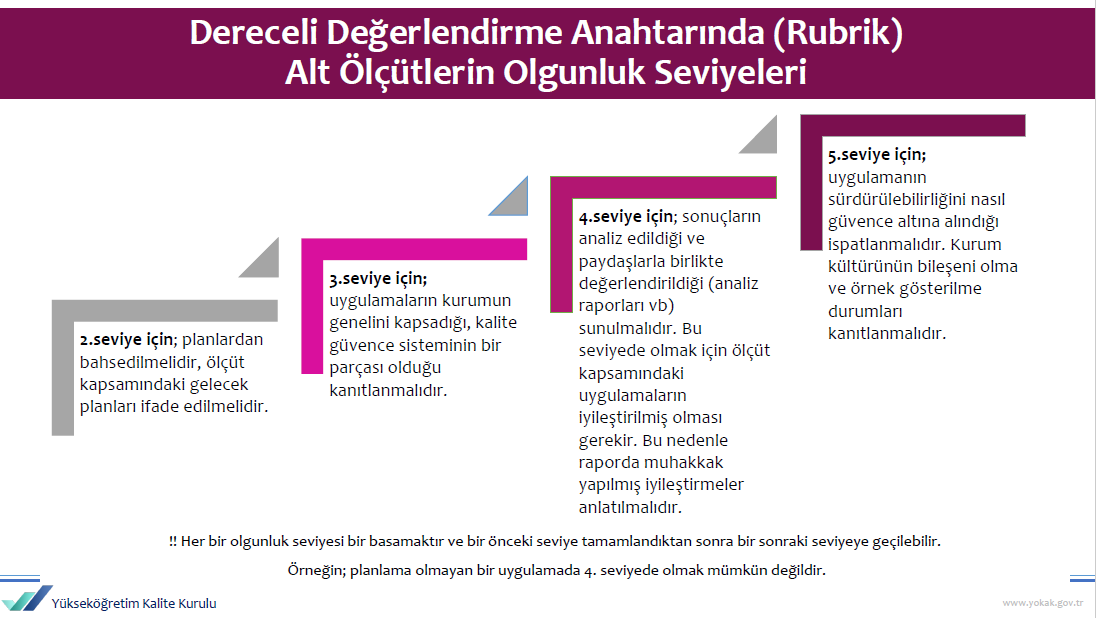 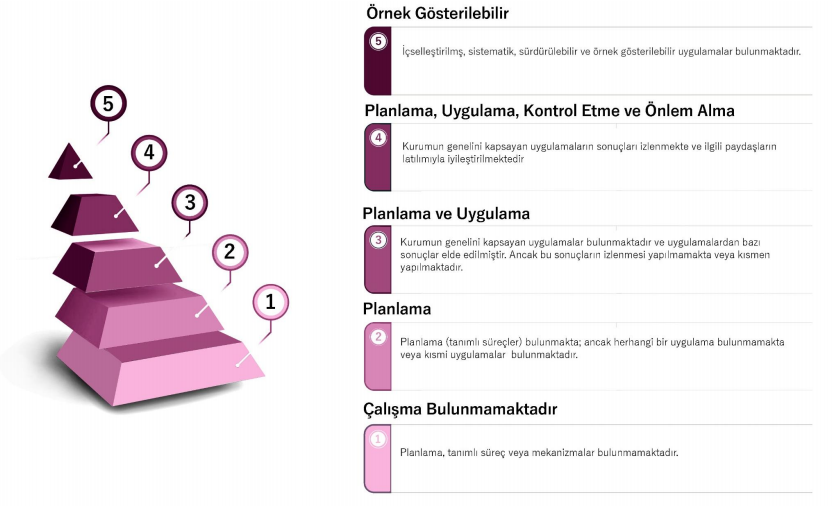 Kurum hakkındaki eğitim ve öğretim ile ilgili bilgilere ilgili raporda yer verildikten sonra izleyen yıllarda benzer bilgilerin yeniden verilmesine gerek yoktur. Yalnızca değişen/geliştirilen yönlere ve ilerleme kaydedilemeyen noktalara ilişkin açıklamalara yer verilmesi beklenmektedir.İYR hazırlanırken kılavuzda yer alan hususlara ilişkin “bu husus kurumumuzda mevcuttur”, “bu hususa ilişkin uygulama bulunmaktadır”, “kurumumuzda söz konusu sistem bulunmaktadır” şeklinde kısa cevaplar vermek yerine, ilgili sürecin kurumda nasıl işlediğine ve yönetildiğine ilişkin ayrıntıya yer verecek şekilde bir yöntemin izlenmesi beklenmektedir. Ayrıca kılavuzda yer alan hususlar dışında dikkat çekilmek istenen kuruma özgü durumlar söz konusu ise bunlara da raporda yer verilebileceği unutulmamalıdır.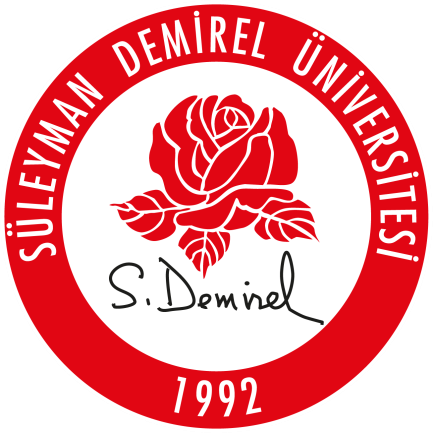 T.C.SÜLEYMAN DEMİREL ÜNİVERSİTESİEĞİTİM ÖĞRETİM İZLEME VE YÖNLENDİRME KOMİSYONUİZLEME VE YÖNLENDİRME RAPORU(01 Ocak 20.. / 31 Aralık 20.. Dönemi)Komisyon Başkanı…Komisyon Üyeleri…………Isparta / 20..ÖnsözBu bölümde Eğitim Öğretim İzleme ve Yönlendirme Komisyonu ve rapor içeriği hakkında kısa bir bilgi verilmelidir.B.1. Programların Tasarımı ve OnayıKurum, yürüttüğü programların tasarımını, öğretim programlarının amaçlarına ve öğrenme çıktılarına uygun olarak yapmalıdır. Programların yeterlilikleri, Türkiye Yükseköğretim Yeterlilikleri Çerçevesi’ni esas alacak şekilde tanımlanmalıdır. Ayrıca kurum, program tasarım ve onayı için tanımlı süreçlere sahip olmalıdır.B.1.1. Programların tasarımı ve onayıProgramların tasarımı ve onayına ilişkin tanımlı ve sistematik süreçler var mıdır? Bu süreçler nasıl güvence altına alınmaktadır?Programların amaçları ve öğrenme çıktıları (kazanımları) oluşturulmuş mudur?Programların amaçları ve öğrenme çıktıları (kazanımları) TYYÇ ile uyumu belirtilmiş ve kamuoyuna ilan edilmiş midir?Program yeterlilikleri belirlenirken kurumun misyonu vizyonu göz önünde bulundurulmuş mudur?Kazanımların ifade şekli öngörülen bilişsel, duyuşsal ve devinimsel seviyeyi açıkça belirtmekte midir?Program çıktılarının gerçekleştiğinin nasıl izleneceğine dair planlama yapılmış mıdır, özellikle kurumun ortak (generic) çıktıların irdelenme yöntem ve süreci ayrıntılı belirtilmekte midir?Öğrenme çıktılarının ve gerekli öğretim süreçlerinin yapılandırılmasında bölüm bazında ilke ve kurallar bulunmakta mıdır?Program düzeyinde yeterliliklerin hangi eylemlerle kazandırılabileceği (yeterlilik-ders-öğretim yöntemi matrisleri) belirlenmiş midir?Alan farklılıklarına göre yeterliliklerin hangi eğitim türlerinde (örgün, karma, uzaktan) kazandırılabileceği tanımlı mıdır? Programların tasarımında, fiziksel ve teknolojik olanaklar dikkate alınmakta mıdır? (erişim, sosyal mesafe vb.)Paydaş görüşleri alınmakta mıdır? Hangi yöntemler kullanılmaktadır?Öneriler:İzleme ve Yönlendirme Komisyonu önerilerine yer verilmelidir. Gelişmeye Açık Yönlerİzleme ve Yönlendirme Komisyonu tarafından tespit edilen gelişmeye açık yönlere ve iyileştirme önerilerine yer verilmelidir.Olgunluk Düzeyi:Örnek Kanıtlar:Program tasarımı ve onayı için kullanılan tanımlı süreçler (Eğitim politikasıyla uyumu, el kitabı, kılavuz, usul ve esas vb.) Program tasarımı ve onayı süreçlerinin yönetsel ve organizasyonel yapısı (Komisyonlar, süreç sorumluları, süreç akışı vb.) Program amaç ve çıktılarının TYYÇ ile uyumunu gösteren kanıtlar Uzaktan-karma program tasarımında bölüm/alan bazlı uygulama çeşitliliğine ilişkin kanıtlar (bölümlerin farklı uzaktan eğitim taleplerinin dikkate alındığına ilişkin kanıtlar vb.) Program tasarım süreçlerine paydaş katılımını gösteren kanıtlar Programların tasarım ve onay sürecinin izlendiği ve iyileştirildiğine ilişkin kanıtlar Standart uygulamalar ve mevzuatın yanı sıra; kurumun ihtiyaçları doğrultusunda geliştirdiği özgün yaklaşım ve uygulamalarına ilişkin kanıtlarToplantı tutanaklarıWeb sayfasıYönerge ve usullerB.1.2. Programın ders dağılım dengesiProgramın ders dağılımına ilişkin ilke, kural ve yöntemler tanımlı mıdır? Öğretim programı (müfredat) yapısı zorunlu seçmeli ders, alan-alan dışı ders dengesini gözetmekte, kültürel derinlik ve farklı disiplinleri tanıma imkânı vermekte midir?Ders sayısı ve haftalık ders saati öğrencinin akademik olmayan etkinliklere de zaman ayırabileceği şekilde düzenlenmiş midir? Bu kapsamda geliştirilen ders bilgi paketlerinin amaca uygunluğu ve işlerliği izlenmekte ve bağlı iyileştirmeler yapılmakta mıdır?Öneriler:İzleme ve Yönlendirme Komisyonu önerilerine yer verilmelidir. Gelişmeye Açık Yönlerİzleme ve Yönlendirme Komisyonu tarafından tespit edilen gelişmeye açık yönlere ve iyileştirme önerilerine yer verilmelidir.Olgunluk Düzeyi:Örnek Kanıtlar:Ders dağılımına ilişkin ilke ve yöntemler ile buna ilişkin kanıtlar İlan edilmiş ders bilgi paketlerinde ders dağılım dengesinin gözetildiğine ilişkin kanıtlar Eğitim komisyonu kararı, senato kararları vb Ders dağılım dengesinin izlenmesine ve iyileştirilmesine ilişkin kanıtlar Standart uygulamalar ve mevzuatın yanı sıra; kurumun ihtiyaçları doğrultusunda geliştirdiği özgün yaklaşım ve uygulamalarına ilişkin kanıtlarB.1.3. Ders kazanımlarının program çıktılarıyla uyumuDerslerin öğrenme kazanımları (karma ve uzaktan eğitim de dahil) tanımlanmış ve program çıktıları ile ders kazanımları eşleştirmesi oluşturulmuş mudur? Kazanımların ifade şekli öngörülen bilişsel, duyuşsal ve devinimsel seviyeyi açıkça belirtmekte midir?Ders öğrenme kazanımlarının gerçekleştiğinin nasıl izleneceğine dair planlama yapılmış mıdır, özellikle alana özgü olmayan (genel) kazanımların irdelenme yöntem ve süreci ayrıntılı belirtilmekte midir?Öneriler:İzleme ve Yönlendirme Komisyonu önerilerine yer verilmelidir. Gelişmeye Açık Yönlerİzleme ve Yönlendirme Komisyonu tarafından tespit edilen gelişmeye açık yönlere ve iyileştirme önerilerine yer verilmelidir.Olgunluk Düzeyi:Örnek Kanıtlar:Program çıktıları ve ders kazanımlarının ilişkilendirilmesi Program dışından alınan derslerin (örgün veya uzaktan) program çıktılarıyla uyumunu gösteren kanıtlar Ders kazanımların program çıktılarıyla uyumunun izlenmesine ve iyileştirilmesine ilişkin kanıtlar Standart uygulamalar ve mevzuatın yanı sıra; kurumun ihtiyaçları doğrultusunda geliştirdiği özgün yaklaşım ve uygulamalarına ilişkin kanıtlarB.1.4. Öğrenci iş yüküne dayalı ders tasarımı Tüm derslerin AKTS değeri web sayfası üzerinden paylaşılmakta, öğrenci iş yükü takibi ile doğrulanmakta mıdır? Staj ve mesleğe ait uygulamalı öğrenme fırsatları mevcuttur ve yeterince öğrenci iş yükü ve kredi çerçevesinde değerlendirilmekte midir? Gerçekleşen uygulamanın niteliği irdelenmekte midir? Öğrenci iş yüküne dayalı tasarımda uzaktan eğitimle ortaya çıkan çeşitlilikler de göz önünde bulundurulmakta mıdır?Öneriler:İzleme ve Yönlendirme Komisyonu önerilerine yer verilmelidir. Gelişmeye Açık Yönlerİzleme ve Yönlendirme Komisyonu tarafından tespit edilen gelişmeye açık yönlere ve iyileştirme önerilerine yer verilmelidir.Olgunluk Düzeyi:Örnek Kanıtlar:AKTS ders bilgi paketleri (Uzaktan ve karma eğitim programları dahil) Öğrenci iş yükü kredisinin mesleki uygulamalar, değişim programları, staj ve projeler için tanımlandığını gösteren kanıtlarİş yükü temelli kredilerin transferi ve tanınmasına ilişkin tanımlı süreçleri içeren belgelerProgramlarda öğrenci İş yükünün belirlenmesinde öğrenci katılımının sağlandığına ilişkin belgeler ve mekanizmalar Diploma Eki İş yükü temelli kredilerin geribildirimler doğrultusunda güncellendiğine ilişkin kanıtlar Standart uygulamalar ve mevzuatın yanı sıra; kurumun ihtiyaçları doğrultusunda geliştirdiği özgün yaklaşım ve uygulamalarına ilişkin kanıtlarB.1.5. Ölçme ve değerlendirme sistemi Kurumda bütüncül bir ölçme-değerlendirme sistemi var mıdır? Ölçme-değerlendirme için ana ilke ve kurallar tanımlı mıdır?Öğrenme kazanımı, öğretim programı (müfredat), eğitim hizmetinin verilme biçimi (örgün, uzaktan, karma, açıktan), öğretim yöntemi ve ölçme-değerlendirme uyumu gözetilmekte midir? Sınav uygulama ve güvenliği (örgün/çevrimiçi sınavlar, dezavantajlı gruplara yönelik sınavlar) mekanizmaları bulunmakta mıdır?Kurum, ölçme değerlendirme yaklaşım ve olanaklarını öğrenci-öğretim elemanı geri bildirimine dayalı biçimde iyileştirmekte midir?Öneriler:İzleme ve Yönlendirme Komisyonu önerilerine yer verilmelidir. Gelişmeye Açık Yönlerİzleme ve Yönlendirme Komisyonu tarafından tespit edilen gelişmeye açık yönlere ve iyileştirme önerilerine yer verilmelidir.Olgunluk Düzeyi:Örnek Kanıtlar:Ölçme ve değerlendirme sistemine ilişkin ilke ve kurallar (Uzaktan ve karma eğitim süreçleri dahil) Bilgi Yönetim Sistemi Dezavantajlı gruplar ve çevrimiçi sınavlar gibi özel ölçme türlerine ilişkin mekanizmalar Sınav güvenliği mekanizmaları Ölçme ve değerlendirme sürecinin izlendiğine ve iyileştirildiğine ilişkin kanıtlar Değerlendirme süreçlerine ilişkin tutarlılık analizleri Standart uygulamalar ve mevzuatın yanı sıra; kurumun ihtiyaçları doğrultusunda geliştirdiği özgün yaklaşım ve uygulamalarına ilişkin kanıtlarB.2. Öğrenci Kabulü ve Gelişimi Kurum, öğrenci kabullerine yönelik açık kriterler belirlemeli; diploma, derece ve diğer yeterliliklerin tanınması ve sertifikalandırılması ile ilgili olarak önceden tanımlanmış ve yayımlanmış kuralları tutarlı ve kalıcı bir şekilde uygulamalıdır.B.2.1. Öğrenci kabulü, önceki öğrenmenin tanınması ve kredilendirilmesi Öğrenci kabulüne ilişkin ilke ve kuralları tanımlanmış ve ilan edilmiş midir? Bu ilke ve kurallar birbiri ile tutarlı olup, uygulamalar şeffaf mıdır? Diploma, sertifika gibi belge talepleri titizlikle takip edilmekte midir? Önceki öğrenmenin (örgün, yaygın, uzaktan/karma eğitim ve serbest öğrenme yoluyla edinilen bilgi ve becerilerin) tanınması ve kredilendirilmesi yapılmakta mıdır? Uluslararasılaşma politikasına paralel hareketlilik destekleri, öğrenciyi teşvik, kolaylaştırıcı önlemler bulunmakta ve hareketlilikte kredi kaybı olmaması yönünde uygulamalar var mıdır?Öneriler:İzleme ve Yönlendirme Komisyonu önerilerine yer verilmelidir. Gelişmeye Açık Yönlerİzleme ve Yönlendirme Komisyonu tarafından tespit edilen gelişmeye açık yönlere ve iyileştirme önerilerine yer verilmelidir.Olgunluk Düzeyi:Örnek Kanıtlar:Öğrenci kabulü, önceki öğrenmenin tanınması ve kredilendirilmesine ilişkin ilke ve kurallar Önceki öğrenmelerin tanınmasında öğrenci iş yükü temelli kredilerin kullanıldığına dair belgeler Uygulamaların tanımlı süreçlerle uyumuna ve sürekliliğine ilişkin kanıtlar, Paydaşların bilgilendirildiği mekanizmalar Standart uygulamalar ve mevzuatın yanı sıra; kurumun ihtiyaçları doğrultusunda geliştirdiği özgün yaklaşım ve uygulamalarına ilişkin kanıtlarB.2.2. Yeterliliklerin sertifikalandırılması ve diploma Yeterliliklerin onayı, mezuniyet koşulları, mezuniyet karar süreçleri açık, anlaşılır, kapsamlı ve tutarlı şekilde tanımlanmış ve kamuoyu ile paylaşılmış mıdır?Sertifikalandırma ve diploma işlemleri bu tanımlı sürece uygun olarak yürütülmekte, izlenmekte ve gerekli önlemler alınmakta mıdır?Öneriler:İzleme ve Yönlendirme Komisyonu önerilerine yer verilmelidir. Gelişmeye Açık Yönlerİzleme ve Yönlendirme Komisyonu tarafından tespit edilen gelişmeye açık yönlere ve iyileştirme önerilerine yer verilmelidir.Olgunluk Düzeyi:Örnek Kanıtlar:Öğrencinin akademik ve kariyer gelişimini izlemek, diploma onayı ve yeterliliklerin sertifikalandırılmasına ilişkin tanımlı süreçler ve mevcut uygulamalar Merkezi yerleştirmeyle gelen öğrenci grupları dışında kalan yatay geçiş, yabancı uyruklu öğrenci sınavı (YÖS), çift anadal programı (ÇAP), yandal öğrenci kabullerinde uygulanan kriterler Öğrenci iş yükü kredisinin değişim programlarında herhangi bir ek çalışmaya gerek kalmaksızın tanındığını gösteren belgelerStandart uygulamalar ve mevzuatın yanı sıra; kurumun ihtiyaçları doğrultusunda geliştirdiği özgün yaklaşım ve uygulamalarına ilişkin kanıtlarB.3. Öğrenci Merkezli Öğrenme, Öğretme ve Değerlendirme Kurum, öğrencilerin öğrenim süresince programların amaç ve öğrenme çıktılarına ulaşmasını sağlamalı, bu süreçte aktif öğrenme strateji ve yöntemleri içeren uygulamalar yürütmelidir. Ölçme ve değerlendirme süreçlerinde de öğrenci merkezli ve yeterlilik temelli bir yaklaşım benimsenmelidir.B.3.1. Öğretim yöntem ve teknikleri Öğretim yöntemi öğrenciyi aktif hale getiren ve etkileşimli öğrenme odaklı mıdır? Öğretim üyelerinin farkındalık düzeyleri yeterli midir? Farkındalığın artırılması için oluşturulmuş mekanizmalar nelerdir?Tüm eğitim türleri içerisinde (örgün, uzaktan, karma) o eğitim türünün doğasına uygun; öğrenci merkezli, yetkinlik temelli, süreç ve performans odaklı disiplinlerarası, bütünleyici, vaka/uygulama temelinde öğrenmeyi önceleyen yaklaşımlara yer verilmiş midir?Bilgi aktarımından çok derin öğrenmeye, öğrenci ilgi, motivasyon ve bağlılığına odaklanılmış mıdır? Örgün eğitim süreçleri ön lisans, lisans ve yüksek lisans öğrencilerini kapsayan; teknolojinin sunduğu olanaklar ve ters yüz öğrenme, proje temelli öğrenme gibi yaklaşımlarla zenginleştirilmekte midir? Öğrencilerinin araştırma süreçlerine katılımı müfredat, yöntem ve yaklaşımlarla desteklenmekte midir?Tüm bu süreçlerin uygulanması, kontrol edilmesi ve gereken önlemlerin alınması sistematik olarak değerlendirilmekte midir?Öğrencilere farklı disiplinleri tanımaya yönelik seçmeli ders imkanı sunulmakta mıdır? Seçmeli ders sayıları yeterli midir? Eklenecek seçmeli dersler hakkında öğrenci ve öğretim üyesi görüşü alınmakta mıdır? Seçmeli ders yönetimi nasıl yapılmaktadır? İlgili komisyonlar mevcut mudur?Öneriler:İzleme ve Yönlendirme Komisyonu önerilerine yer verilmelidir. Gelişmeye Açık Yönlerİzleme ve Yönlendirme Komisyonu tarafından tespit edilen gelişmeye açık yönlere ve iyileştirme önerilerine yer verilmelidir.Olgunluk Düzeyi:Örnek Kanıtlar:Ders bilgi paketlerinde öğrenci merkezli öğretim yöntemlerinin varlığı Uzaktan eğitime özgü öğretim materyali geliştirme ve öğretim yöntemlerine ilişkin ilkeler, mekanizmalar Aktif ve etkileşimli öğretme yöntemlerine ilişkin tanımlı süreçler ve uygulamalar Eğiticilerin eğitimi program içeriğinde öğrenci merkezli öğrenme-öğretme yaklaşımına ilişkin uygulamalar Standart uygulamalar ve mevzuatın yanı sıra; kurumun ihtiyaçları doğrultusunda geliştirdiği özgün yaklaşım ve uygulamalarına ilişkin kanıtlarB.3.2. Ölçme ve değerlendirme Öğrenci merkezli ölçme ve değerlendirme, yetkinlik ve performans temelinde yürütülmekte ve öğrencilerin kendini ifade etme olanakları mümkün olduğunca çeşitlendirilmekte midir? Ölçme ve değerlendirmenin sürekliliği (çoklu sınav olanakları; bazıları süreç odaklı (formatif), ödev, proje, portfolyo gibi yöntemlerle sağlanmakta, çıktı temelli değerlendirme yapılmakta mıdır? Ders kazanımlarına ve eğitim türlerine (örgün, uzaktan, karma) uygun sınav yöntemleri planlamakta ve uygulanmakta mıdır? Ölçme ve değerlendirme uygulamalarının zaman ve kişiler arasında tutarlılığı ve güvenirliği sağlanmakta mıdır? Bu iyileştirmelerin duyurulması, uygulanması, kontrolü, hedeflerle uyumu ve alınan önlemler irdelenmekte midir?Öneriler:İzleme ve Yönlendirme Komisyonu önerilerine yer verilmelidir. Gelişmeye Açık Yönlerİzleme ve Yönlendirme Komisyonu tarafından tespit edilen gelişmeye açık yönlere ve iyileştirme önerilerine yer verilmelidir.Olgunluk Düzeyi:Örnek Kanıtlar:Programlardaki uygulama örnekleriÖrgün/uzaktan/karma derslerde kullanılan sınav örnekleri (programda yer verilen farklı ölçme araçlarına ilişkin) Ölçme ve değerlendirme uygulamalarının ders kazanımları ve program yeterlilikleriyle ilişkilendirildiğini, öğrenci iş yükünü temel aldığını* gösteren ders bilgi paketi örnekleri İzleme ve paydaş katılımına dayalı iyileştirme kanıtları Standart uygulamalar ve mevzuatın yanı sıra; kurumun ihtiyaçları doğrultusunda geliştirdiği özgün yaklaşım ve uygulamalarına ilişkin kanıtlarB.3.3. Öğrenci geri bildirimleri Öğrenci görüşü (ders, dersin öğretim elemanı, diploma programı, hizmet ve genel memnuniyet seviyesi, vb) sistematik olarak ve çeşitli yollarla alınmakta, etkin kullanılmakta ve sonuçları paylaşılmakta mıdır? Kullanılan yöntemlerin geçerli ve güvenilir olması, verilerin tutarlı ve temsil eder olması sağlanmış mıdır? Öğrenci şikayetleri ve/veya önerileri için muhtelif kanallar var mıdır, öğrencilerce bilinmekte midir, bunların adil ve etkin çalıştığı denetlenmekte midir?Öneriler:İzleme ve Yönlendirme Komisyonu önerilerine yer verilmelidir. Gelişmeye Açık Yönlerİzleme ve Yönlendirme Komisyonu tarafından tespit edilen gelişmeye açık yönlere ve iyileştirme önerilerine yer verilmelidir.Olgunluk Düzeyi:Örnek Kanıtlar:Öğrenci geri bildirimi elde etmeye ilişkin ilke ve kurallar Tanımlı öğrenci geri bildirim mekanizmalarının tür, yöntem ve çeşitliliğini gösteren kanıtlar (Uzaktan/karma eğitim dahil) Öğrenci geri bildirimleri kapsamında gerçekleştirilen iyileştirmelere ilişkin uygulamalar Öğrencilerin karar alma mekanizmalarına katılımı örnekleri Öğrenci geri bildirim mekanizmasının izlenmesi ve iyileştirilmesine yönelik kanıtlar Standart uygulamalar ve mevzuatın yanı sıra; kurumun ihtiyaçları doğrultusunda geliştirdiği özgün yaklaşım ve uygulamalarına ilişkin kanıtlarB.3.4. Akademik danışmanlık Öğrencinin akademik gelişimini takip eden, yön gösteren, akademik sorunlarına ve kariyer planlamasına destek olan bir danışman öğretim üyesi bulunmakta mıdır; etkinliğin öğrenci portfolyosu gibi yöntemlerle takibi ve iyileştirme adımları var mıdır ve gerçekleşme irdelenmekte midir? Öğrencilerin danışmanlarına erişimi kolay mıdır ve çeşitli erişimi olanakları (yüz yüze, çevrimiçi) bulunmakta mıdır?Öneriler:İzleme ve Yönlendirme Komisyonu önerilerine yer verilmelidir. Gelişmeye Açık Yönlerİzleme ve Yönlendirme Komisyonu tarafından tespit edilen gelişmeye açık yönlere ve iyileştirme önerilerine yer verilmelidir.Olgunluk Düzeyi:Örnek Kanıtlar:Öğrenci danışmanlık sisteminde kullanılan tanımlı süreçler Varsa uzaktan eğitimde akademik ve teknik öğrenci danışmanlığı mekanizmaları ve tanımlı süreçler Öğrencilerin danışmanlara erişimine ilişkin mekanizmalar Öğrencilerin katılımına ilişkin kanıtlar Standart uygulamalar ve mevzuatın yanı sıra; kurumun ihtiyaçları doğrultusunda geliştirdiği özgün yaklaşım ve uygulamalarına ilişkin kanıtlarB.4. Öğretim Elemanları Kurum, öğretim elemanlarının işe alınması, atanması, yükseltilmesi ve ders görevlendirmesi ile ilgili tüm süreçlerde adil ve açık olmalıdır. Öğretim elemanlarının eğitim ve öğretim yetkinliklerini sürekli iyileştirmek için olanaklar sunmalıdır.B.4.1. Atama, yükseltme ve görevlendirme kriterleri Öğretim elemanı atama, yükseltme ve görevlendirme süreç ve kriterleri belirlenmiş ve kamuoyuna açık mıdır? İlgili süreç ve kriterler akademik liyakati gözetip, fırsat eşitliğini sağlayacak nitelikte midir? Uygulamanın kriterlere uygun olduğu kanıtlanmakta mıdır?Öğretim elemanı ders yükü ve dağılım dengesi şeffaf olarak paylaşılmakta mıdır? Kurumun öğretim üyesinden beklentisi bireylerce bilinmekte midir? Kadrolu olmayan öğretim elemanı seçimi ve yarıyıl sonunda performanslarının değerlendirilmesi şeffaf, etkin ve adil midir; kurumda eğitim-öğretim ilkelerine ve kültürüne uyum gözetilmekte midir?Öneriler:İzleme ve Yönlendirme Komisyonu önerilerine yer verilmelidir. Gelişmeye Açık Yönlerİzleme ve Yönlendirme Komisyonu tarafından tespit edilen gelişmeye açık yönlere ve iyileştirme önerilerine yer verilmelidir.Olgunluk Düzeyi:Örnek Kanıtlar:Atama, yükseltme ve görevlendirme kriterleri Akademik kadronun uzmanlık alanı ile yürüttükleri ders arasında uyumun sağlanmasına yönelik uygulamalar İzleme ve iyileştirme kanıtları Standart uygulamalar ve mevzuatın yanı sıra; kurumun ihtiyaçları doğrultusunda geliştirdiği özgün yaklaşım ve uygulamalarına ilişkin kanıtlarB.4.2. Öğretim yetkinliği Öğretim elemanlarının etkileşimli-aktif ders verme yöntemlerini ve uzaktan eğitim süreçlerini öğrenmeleri ve kullanmaları için sistematik eğiticilerin eğitimi etkinlikleri (kurs, çalıştay, ders, seminer vb) ve bunu üstlenecek/ gerçekleştirecek öğretme-öğrenme merkezi yapılanması var mıdır?Öğretim elemanlarının pedagojik ve teknolojik yeterlilikleri artırılmakta mıdır? Kurumun öğretim yetkinliği geliştirme performansı değerlendirilmekte midir?Öneriler:İzleme ve Yönlendirme Komisyonu önerilerine yer verilmelidir. Gelişmeye Açık Yönlerİzleme ve Yönlendirme Komisyonu tarafından tespit edilen gelişmeye açık yönlere ve iyileştirme önerilerine yer verilmelidir.Olgunluk Düzeyi:Örnek Kanıtlar:Eğiticilerin eğitimi uygulamalarına (Uzaktan eğitim uygulamaları dahil) ilişkin planlama (kapsamı, veriliş yöntemi, katılım bilgileri vb.) ve uygulamalara ilişkin kanıtlar Öğrenme öğretme merkezi uygulamalarına ilişkin kanıtlar Eğitim kadrosunun eğitim-öğretim performansını izleme süreçlerini gösteren belgeler ve dokümanlar (Atama-yükseltme kriterleri vb.) Öğretim elemanlarının izleme ve iyileştirme süreçlerine katılımını gösteren kanıtlar Öğretim yetkinliği geliştirme süreçlerine ilişkin izleme ve iyileştirme kanıtları Standart uygulamalar ve mevzuatın yanı sıra; kurumun ihtiyaçları doğrultusunda geliştirdiği özgün yaklaşım ve uygulamalarına ilişkin kanıtlarB.4.3. Eğitim faaliyetlerine yönelik teşvik ve ödüllendirme Öğretim elemanları için “yaratıcı/yenilikçi eğitim fonu”; yarışma ve rekabeti arttırmak üzere “iyi eğitim ödülü” gibi teşvik uygulamaları var mıdır? Eğitim ve öğretimi önceliklendirmek üzere yükseltme kriterlerinde yaratıcı eğitim faaliyetlerine yer verilmekte midir?Öneriler:İzleme ve Yönlendirme Komisyonu önerilerine yer verilmelidir. Gelişmeye Açık Yönlerİzleme ve Yönlendirme Komisyonu tarafından tespit edilen gelişmeye açık yönlere ve iyileştirme önerilerine yer verilmelidir.Olgunluk Düzeyi:Örnek Kanıtlar:Eğitim kadrosunun eğitim-öğretim performansını takdir-tanıma ve ödüllendirmek üzere yapılan planlama, uygulama ve iyileştirme kanıtları Standart uygulamalar ve mevzuatın yanı sıra; kurumun ihtiyaçları doğrultusunda geliştirdiği özgün yaklaşım ve uygulamalarına ilişkin kanıtlarB.5. Öğrenme Kaynakları Kurum, eğitim ve öğretim faaliyetlerini yürütmek için uygun kaynaklara ve altyapıya sahip olmalı ve öğrenme olanaklarının tüm öğrenciler için yeterli ve erişilebilir olmasını güvence altına almalıdır.B.5.1. Öğrenme ortamı ve kaynakları Sınıf, laboratuvar, kütüphane, stüdyo; ders kitapları, çevrimiçi (online) kitaplar/belgeler/videolar vb. kaynaklar uygun nitelik ve nicelikte midir, erişilebilir midir ve öğrencilerin bilgisine/kullanımına sunulmuş mudur?Öğrenme ortamı ve kaynaklarının kullanımı izlenmekte ve iyileştirilmekte midir?Kurumda eğitim-öğretim ihtiyaçlarına tümüyle cevap verebilen, kullanıcı dostu, ergonomik, eş zamanlı ve eş zamansız öğrenme, zenginleştirilmiş içerik geliştirme ayrıca ölçme ve değerlendirme ve hizmetiçi eğitim olanaklarına sahip bir öğrenme yönetim sistemi bulunmakta mıdır?Öğrenme ortamı ve kaynakları öğrenci-öğrenci, öğrenci-öğretim elemanı ve öğrenci-materyal etkileşimini geliştirmeye yönelmekte midir?Öneriler:İzleme ve Yönlendirme Komisyonu önerilerine yer verilmelidir. Gelişmeye Açık Yönlerİzleme ve Yönlendirme Komisyonu tarafından tespit edilen gelişmeye açık yönlere ve iyileştirme önerilerine yer verilmelidir.Olgunluk Düzeyi:Örnek Kanıtlar:Öğrenme kaynakları ve bu kaynakların yeterlilik durumu, geliştirilmesine ilişkin planlamalar ve uygulamalar Öğrenme kaynaklarına erişilebilirlik kanıtları (Uzaktan eğitim dahil) Öğrenme yönetim sistemi uygulamalarına ilişkin örnekler Öğrencilere sunulan öğrenme kaynakları ile ilgili öğrenci geri bildirim araçları (Anketler vb.)Öğrenme kaynaklarının düzenli iyileştirildiğine ilişkin kanıtlar Standart uygulamalar ve mevzuatın yanı sıra; kurumun ihtiyaçları doğrultusunda geliştirdiği özgün yaklaşım ve uygulamalarına ilişkin kanıtlarB.5.2. Sosyal, kültürel, sportif faaliyetler Öğrenci toplulukları ve bu toplulukların etkinlikleri, sosyal, kültürel ve sportif faaliyetlerine yönelik mekân, bütçe ve rehberlik desteği var mıdır? Sosyal, kültürel, sportif faaliyetleri yürüten ve yöneten idari örgütlenme mevcut mudur?Gerçekleşen uygulamalar irdelenmekte midir?Öneriler:İzleme ve Yönlendirme Komisyonu önerilerine yer verilmelidir. Gelişmeye Açık Yönlerİzleme ve Yönlendirme Komisyonu tarafından tespit edilen gelişmeye açık yönlere ve iyileştirme önerilerine yer verilmelidir.Olgunluk Düzeyi:Örnek Kanıtlar:Sosyal, kültürel ve sportif faaliyetlerin planlanması ve yürütülmesine ilişkin kanıtlar Yıl içerisinde öğrencilere yönelik yıllık sportif, kültürel, sosyal faaliyetlerin listesi (Faaliyet türü, konusu, katılımcı sayısı vb. bilgilerle) Faaliyetlerin erişilebilirliği ve fırsat eşitliğini gözettiğine dair kanıt örnekleri Sosyal, kültürel ve sportif faaliyetlerin izlenmesine ilişkin araçlar, izleme raporları, iyileştirme ve çeşitlendirme kanıtları Standart uygulamalar ve mevzuatın yanı sıra; kurumun ihtiyaçları doğrultusunda geliştirdiği özgün yaklaşım ve uygulamalarına ilişkin kanıtlarB.5.3. Tesis ve altyapılar Tesis ve altyapılar (yemekhane, yurt, teknoloji donanımlı çalışma alanları; sağlık, ulaşım, bilişim hizmetleri, uzaktan eğitim altyapısı) ihtiyaca uygun nitelik ve nicelikte midir, erişilebilir midir ve öğrencilerin bilgisine/kullanımına sunulmuş mudur? Tesis ve altyapıların kullanımı irdelenmekte midir?Öneriler:İzleme ve Yönlendirme Komisyonu önerilerine yer verilmelidir. Gelişmeye Açık Yönlerİzleme ve Yönlendirme Komisyonu tarafından tespit edilen gelişmeye açık yönlere ve iyileştirme önerilerine yer verilmelidir.Olgunluk Düzeyi:Örnek Kanıtlar:Tesis ve altyapının kullanımına yönelik ilke ve kurallar Erişim ve kullanıma ilişkin uygulamalar Tesis ve altyapının kurumsal büyüme ile ilişkili olarak gelişim durumu (Örneğin, birim sayısındaki artış ile fiziksel alanlardaki artış arasındaki ilişki gibi) Kurumda uzaktan eğitim programları ve uygulamaları varsa; bunlara yönelik alt yapı, tesis, donanım ve yazılım durumları Tesis ve altyapı hizmetlerinin izlenmesi, çeşitlendirilmesi ve iyileştirilmesine ilişkin kanıtlar Standart uygulamalar ve mevzuatın yanı sıra; kurumun ihtiyaçları doğrultusunda geliştirdiği özgün yaklaşım ve uygulamalarına ilişkin kanıtlarB.5.4. Engelsiz üniversite Planlanan ve uygulanan engelsiz üniversite unsurları belirtilmiş midir, gerçekleşen uygulamalar irdelenmekte midir?Uzaktan eğitim altyapısı, dezavantajlı öğrencilerin eğitim olanaklarına erişimini sağlamakta mıdır?Öneriler:İzleme ve Yönlendirme Komisyonu önerilerine yer verilmelidir. Gelişmeye Açık Yönlerİzleme ve Yönlendirme Komisyonu tarafından tespit edilen gelişmeye açık yönlere ve iyileştirme önerilerine yer verilmelidir.Olgunluk Düzeyi:Örnek Kanıtlar:Özel yaklaşım gerektiren öğrencilere sunulacak hizmetlerle ilgili planlama ve uygulamalar (Kurullarda temsil, engelsiz üniversite uygulamaları, varsa uzaktan eğitim süreçlerindeki uygulamalar vb.) Geri bildirimlerin iyileştirme mekanizmalarında kullanıldığına ilişkin belgeler Engelsiz üniversite uygulamalarına ilişkin izleme ve iyileştirme kanıtları Engelsiz üniversite ödülleri Standart uygulamalar ve mevzuatın yanı sıra; kurumun ihtiyaçları doğrultusunda geliştirdiği özgün yaklaşım ve uygulamalarına ilişkin kanıtlarB.5.5. Psikolojik danışmanlık ve kariyer hizmetleri Psikolojik danışmanlık ve kariyer merkezi hizmetleri var mıdır, erişilebilir midir (yüz yüze ve çevrimiçi) ve öğrencilerin bilgisine sunulmuş mudur?Hizmetlerin yeterliliği takip edilmekte midir?Öneriler:İzleme ve Yönlendirme Komisyonu önerilerine yer verilmelidir. Gelişmeye Açık Yönlerİzleme ve Yönlendirme Komisyonu tarafından tespit edilen gelişmeye açık yönlere ve iyileştirme önerilerine yer verilmelidir.Olgunluk Düzeyi:Örnek Kanıtlar:Rehberlik, psikolojik danışmanlık ve kariyer hizmetlerine ilişkin planlama ve uygulamalar Kariyer merkezi uygulamaları Öğrencilere sunulan hizmetlerle ilgili öğrenci geri bildirim araçları (anketler vb.) sonuçları İzleme ve iyileştirme kanıtları Standart uygulamalar ve mevzuatın yanı sıra; kurumun ihtiyaçları doğrultusunda geliştirdiği özgün yaklaşım ve uygulamalarına ilişkin kanıtlarB.6. Programların İzlenmesi ve Güncellenmesi Kurum, programlarının eğitim-öğretim amaçlarına ulaştığından, öğrencilerin ve toplumun ihtiyaçlarına cevap verdiğinden emin olmak için programlarını periyodik olarak gözden geçirmeli ve güncellemelidir. Mezunlarını düzenli olarak izlemelidir.B.6.1. Program çıktılarının izlenmesi ve güncellenmesi Her program ve ders için (örgün, uzaktan, karma, açıktan) program amaçlarının ve öğrenme çıktılarının izlenmesi planlandığı şekilde gerçekleşmekte midir? Program izleme ve güncelleme faaliyetleri hangi yöntemlerle yapılmaktadır?Bu sürecin isleyişi ve sonuçları paydaşlarla birlikte değerlendirilmekte midir? Paydaşlar nasıl belirlenmiştir ve paydaş görüşleri nasıl alınmaktadır?Eğitim ve öğretim ile ilgili istatistiki göstergeler (her yarıyıl açılan dersler, öğrenci sayıları, başarı durumları, geri besleme sonuçları, ders çeşitliliği, lab uygulama, lisans/lisansüstü dengeleri, ilişki kesme sayıları/nedenleri, vb) periyodik ve sistematik şekilde izlenmekte, tartışılmakta, değerlendirilmekte, karşılaştırılmakta ve kaliteli eğitim yönündeki gelişim sürdürülmekte midir?Program yeterliliklerine ulaşılamadığında iyileştirme nasıl yapılmaktadır?Program akreditasyonu planlaması, teşviki ve uygulaması var mıdır, kurumun akreditasyon stratejisi belirtilmiş ve sonuçları tartışılmış mıdır? Akreditasyonun getirileri, iç kalite güvence sistemine katkısı değerlendirilmekte midir?Öneriler:İzleme ve Yönlendirme Komisyonu önerilerine yer verilmelidir. Gelişmeye Açık Yönlerİzleme ve Yönlendirme Komisyonu tarafından tespit edilen gelişmeye açık yönlere ve iyileştirme önerilerine yer verilmelidir.Olgunluk Düzeyi:Örnek Kanıtlar:Programların izlenmesi ve güncellenmesine ilişkin periyot (yıllık ve program süresinin sonunda) ilke, kural, gösterge, plan ve uygulamalar Kurumun misyon, vizyon ve hedefleri doğrultusunda programlarını güncellemek üzere kurduğu mekanizma örnekleri Programların yıllık öz değerlendirme raporları (Program çıktıları açısından değerlendirme) Program çıktılarına ulaşılıp ulaşılmadığını izleyen sistemler (Bilgi Yönetim Sistemi) Programların yıllık ve program süresi temelli izlemelerden hareketle yapılan iyileştirmeler Yapılan iyileştirmeler ve değişiklikler konusunda paydaşların bilgilendirildiği uygulamalar Programın amaçlarına ulaşıp ulaşmadığına ilişkin geri bildirimler Standart uygulamalar ve mevzuatın yanı sıra; kurumun ihtiyaçları doğrultusunda geliştirdiği özgün yaklaşım ve uygulamalarına ilişkin kanıtlarB.6.2. Mezun izleme sistemi Mezunların işe yerleşme, eğitime devam, gelir düzeyi, işveren/ mezun memnuniyeti gibi istihdam bilgileri sistematik ve kapsamlı olarak toplanmakta, değerlendirilmekte, kurum gelişme stratejilerinde kullanılmakta mıdır?Öneriler:İzleme ve Yönlendirme Komisyonu önerilerine yer verilmelidir. Gelişmeye Açık Yönlerİzleme ve Yönlendirme Komisyonu tarafından tespit edilen gelişmeye açık yönlere ve iyileştirme önerilerine yer verilmelidir.Olgunluk Düzeyi:Örnek Kanıtlar:Mezun izleme sisteminin özellikleri Mezunların sahip olduğu yeterlilikler ve programın amaç ve hedeflerine ulaşılmasına ilişkin memnuniyet düzeyi Mezun izleme sistemi kapsamında programlarda gerçekleştirilen güncelleme çalışmaları Standart uygulamalar ve mevzuatın yanı sıra; kurumun ihtiyaçları doğrultusunda geliştirdiği özgün yaklaşım ve uygulamalarına ilişkin kanıtlar12345Çalışma bulunmamaktadırPlanlamaPlanlama ve UygulamaPlanlama, Uygulama, Kontrol Etme, Önlem AlmaÖrnek gösterilebilirLütfen uygun olgunluk düzeyini (X) ile işaretleyiniz.12345Çalışma bulunmamaktadırPlanlamaPlanlama ve UygulamaPlanlama, Uygulama, Kontrol Etme, Önlem AlmaÖrnek gösterilebilirLütfen uygun olgunluk düzeyini (X) ile işaretleyiniz.12345Çalışma bulunmamaktadırPlanlamaPlanlama ve UygulamaPlanlama, Uygulama, Kontrol Etme, Önlem AlmaÖrnek gösterilebilirLütfen uygun olgunluk düzeyini (X) ile işaretleyiniz.12345Çalışma bulunmamaktadırPlanlamaPlanlama ve UygulamaPlanlama, Uygulama, Kontrol Etme, Önlem AlmaÖrnek gösterilebilirLütfen uygun olgunluk düzeyini (X) ile işaretleyiniz.12345Çalışma bulunmamaktadırPlanlamaPlanlama ve UygulamaPlanlama, Uygulama, Kontrol Etme, Önlem AlmaÖrnek gösterilebilirLütfen uygun olgunluk düzeyini (X) ile işaretleyiniz.12345Çalışma bulunmamaktadırPlanlamaPlanlama ve UygulamaPlanlama, Uygulama, Kontrol Etme, Önlem AlmaÖrnek gösterilebilirLütfen uygun olgunluk düzeyini (X) ile işaretleyiniz.12345Çalışma bulunmamaktadırPlanlamaPlanlama ve UygulamaPlanlama, Uygulama, Kontrol Etme, Önlem AlmaÖrnek gösterilebilirLütfen uygun olgunluk düzeyini (X) ile işaretleyiniz.12345Çalışma bulunmamaktadırPlanlamaPlanlama ve UygulamaPlanlama, Uygulama, Kontrol Etme, Önlem AlmaÖrnek gösterilebilirLütfen uygun olgunluk düzeyini (X) ile işaretleyiniz.12345Çalışma bulunmamaktadırPlanlamaPlanlama ve UygulamaPlanlama, Uygulama, Kontrol Etme, Önlem AlmaÖrnek gösterilebilirLütfen uygun olgunluk düzeyini (X) ile işaretleyiniz.12345Çalışma bulunmamaktadırPlanlamaPlanlama ve UygulamaPlanlama, Uygulama, Kontrol Etme, Önlem AlmaÖrnek gösterilebilirLütfen uygun olgunluk düzeyini (X) ile işaretleyiniz.12345Çalışma bulunmamaktadırPlanlamaPlanlama ve UygulamaPlanlama, Uygulama, Kontrol Etme, Önlem AlmaÖrnek gösterilebilirLütfen uygun olgunluk düzeyini (X) ile işaretleyiniz.12345Çalışma bulunmamaktadırPlanlamaPlanlama ve UygulamaPlanlama, Uygulama, Kontrol Etme, Önlem AlmaÖrnek gösterilebilirLütfen uygun olgunluk düzeyini (X) ile işaretleyiniz.12345Çalışma bulunmamaktadırPlanlamaPlanlama ve UygulamaPlanlama, Uygulama, Kontrol Etme, Önlem AlmaÖrnek gösterilebilirLütfen uygun olgunluk düzeyini (X) ile işaretleyiniz.12345Çalışma bulunmamaktadırPlanlamaPlanlama ve UygulamaPlanlama, Uygulama, Kontrol Etme, Önlem AlmaÖrnek gösterilebilirLütfen uygun olgunluk düzeyini (X) ile işaretleyiniz.12345Çalışma bulunmamaktadırPlanlamaPlanlama ve UygulamaPlanlama, Uygulama, Kontrol Etme, Önlem AlmaÖrnek gösterilebilirLütfen uygun olgunluk düzeyini (X) ile işaretleyiniz.12345Çalışma bulunmamaktadırPlanlamaPlanlama ve UygulamaPlanlama, Uygulama, Kontrol Etme, Önlem AlmaÖrnek gösterilebilirLütfen uygun olgunluk düzeyini (X) ile işaretleyiniz.12345Çalışma bulunmamaktadırPlanlamaPlanlama ve UygulamaPlanlama, Uygulama, Kontrol Etme, Önlem AlmaÖrnek gösterilebilirLütfen uygun olgunluk düzeyini (X) ile işaretleyiniz.12345Çalışma bulunmamaktadırPlanlamaPlanlama ve UygulamaPlanlama, Uygulama, Kontrol Etme, Önlem AlmaÖrnek gösterilebilirLütfen uygun olgunluk düzeyini (X) ile işaretleyiniz.12345Çalışma bulunmamaktadırPlanlamaPlanlama ve UygulamaPlanlama, Uygulama, Kontrol Etme, Önlem AlmaÖrnek gösterilebilirLütfen uygun olgunluk düzeyini (X) ile işaretleyiniz.12345Çalışma bulunmamaktadırPlanlamaPlanlama ve UygulamaPlanlama, Uygulama, Kontrol Etme, Önlem AlmaÖrnek gösterilebilirLütfen uygun olgunluk düzeyini (X) ile işaretleyiniz.12345Çalışma bulunmamaktadırPlanlamaPlanlama ve UygulamaPlanlama, Uygulama, Kontrol Etme, Önlem AlmaÖrnek gösterilebilirLütfen uygun olgunluk düzeyini (X) ile işaretleyiniz.